Jef Aerosol street art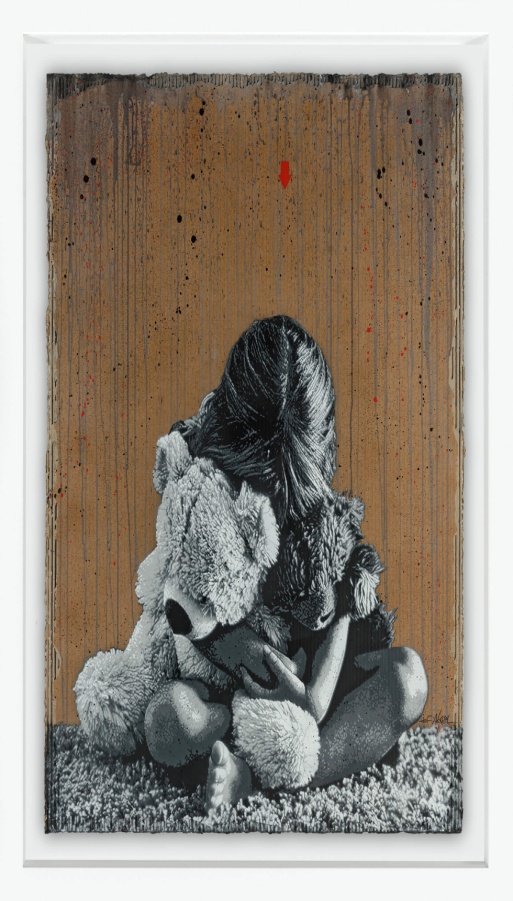 21 Ιανουαρίου και Παγκόσμια Ημέρα ΑγκαλιάςKάνε μια αγκαλιά:Με έμπνευση το έργο τέχνης του Jef Aerosolδημιουργούμε φόντοαγκαλιάζουμε το αγαπημένο μας κουκλί, φωτογραφιζόμαστε και κολλάμε! 